Отчёт о работе семейного клуба «Мы вместе!» МБОУ «Гимназия № 17» г. о. Королёв(руководитель Терёхина Ирина Владимировна)Отчётный период: сентябрь 2022 г.Участие в марафоне «Связь поколений». Посадка дерева «Связь поколений»Цель Марафона: развитие личности на основе традиционных духовно-нравственных и культурно-исторических  ценностей и преемственности поколений; активизация деятельности детско-взрослой общности в образовательных организациях с привлечением семьи по преемственности поколений, содействие сохранению ценностей многонациональной России, передаваемых из поколения в поколение, исторической памяти, формированию российской гражданской идентичности, патриотизма, уважения к памяти Защитников Отечества, подвигам Героев Отечества, человеку труда, старшему поколению  и эффективных воспитательных практик в новой форме воспитательной и методической работы, позволяющей охватить  обучающихся, педагогов (воспитателей) родителей (законных представителей), социальных партнёров. Задачи: получение социального знания о преемственности поколений;формирование многогранного ценностного отношения к социальной реальности, преемственности поколений;  получение самостоятельного общественного действия по преемственности поколений;укрепление детско-взрослой общности образовательной организации;привлечение семьи к сохранению преемственности поколений;Педагогическая (методическая): связать образовательные события (календарные) вокруг традиционных  духовно-нравственных и культурно-исторических  ценностей, обозначенных в Концепции духовно-нравственного развития и воспитания личности гражданина России, рабочей программы воспитания с учетом модульного подхода на основе использования воспитательного ресурса модулей и уровней достижения планируемых результатовКоординация деятельности субъектов образования на основе синтеза ценностей воспитания.Использование метода нравственного примера для развития личности на основе аксиологического подхода (ценностного)Участники: образовательные организации (обучающиеся, педагоги, родители (лица их заменяющие), родные), социальные партнёры.19 сентября в рамках марафона учащимися, родителями и педагогами гимназии было посажено «Дерево поколений»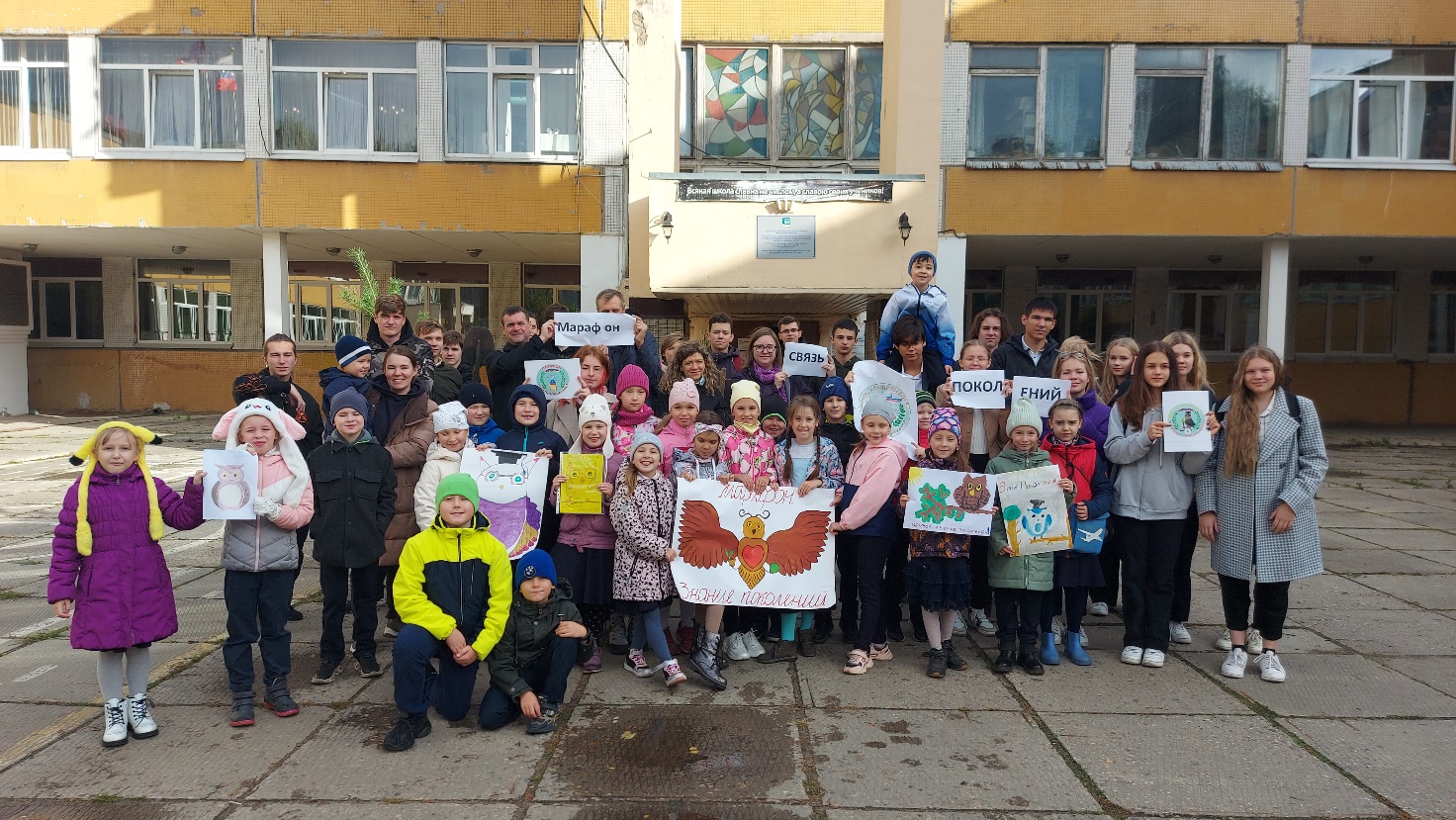 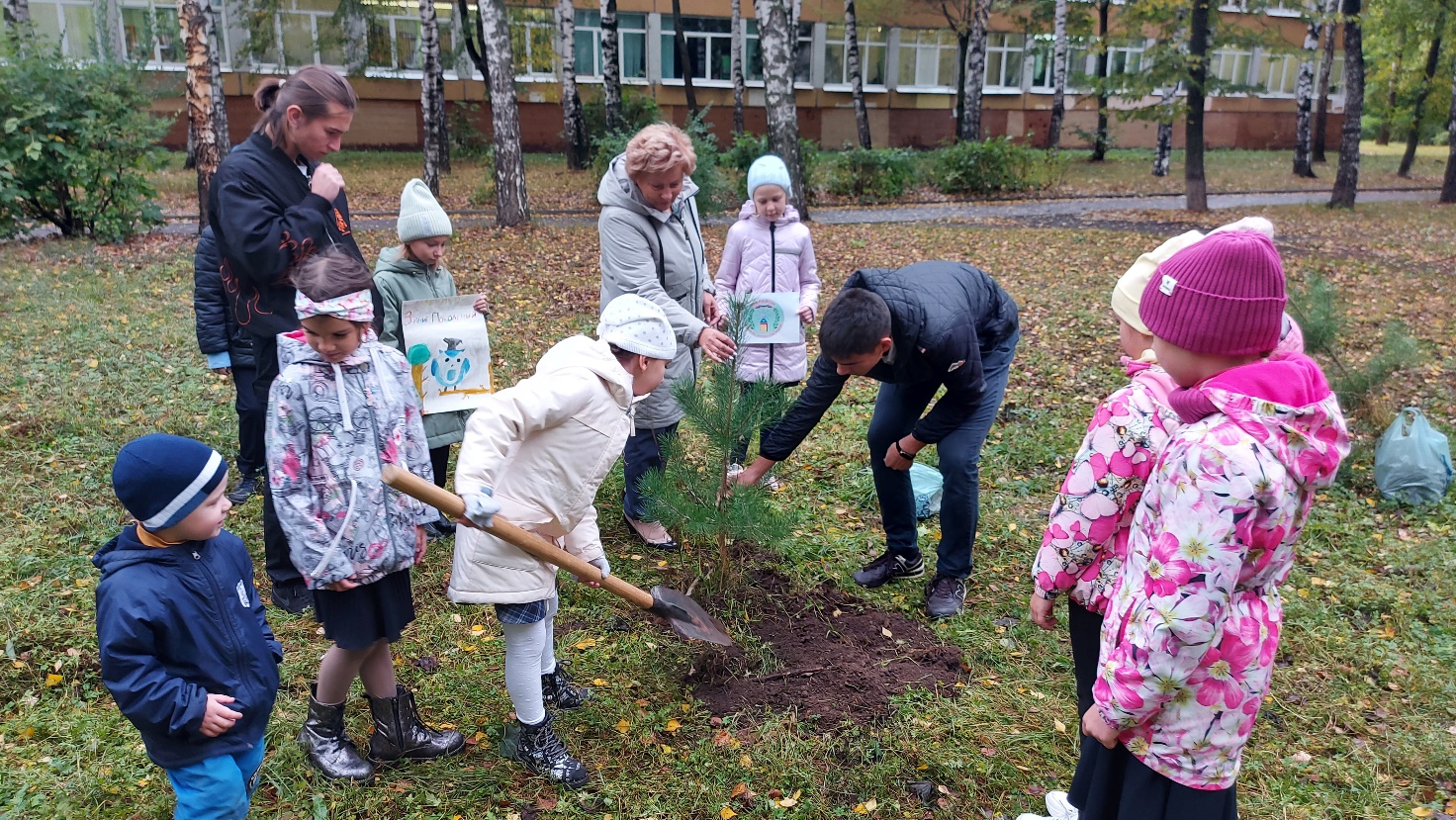 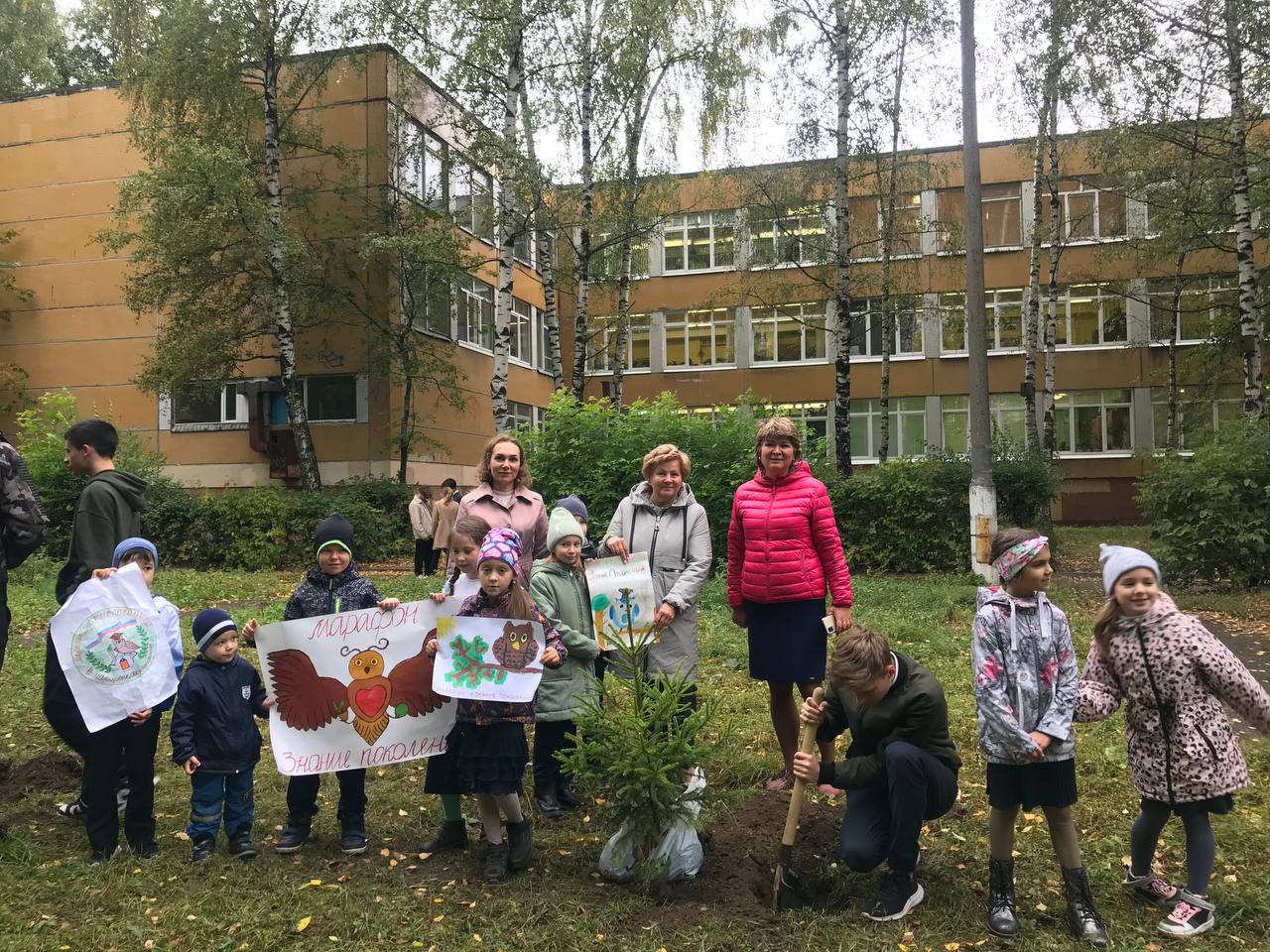 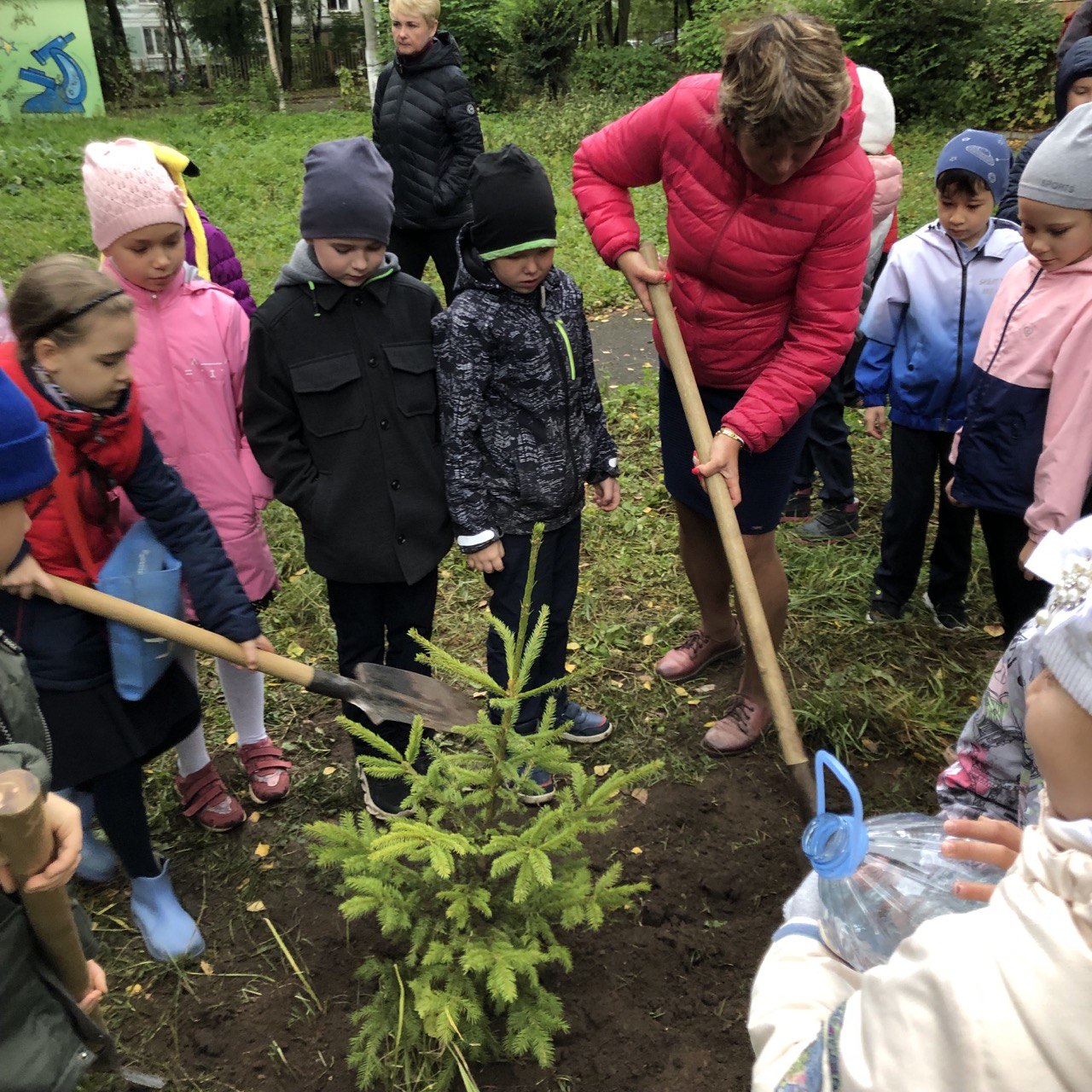 